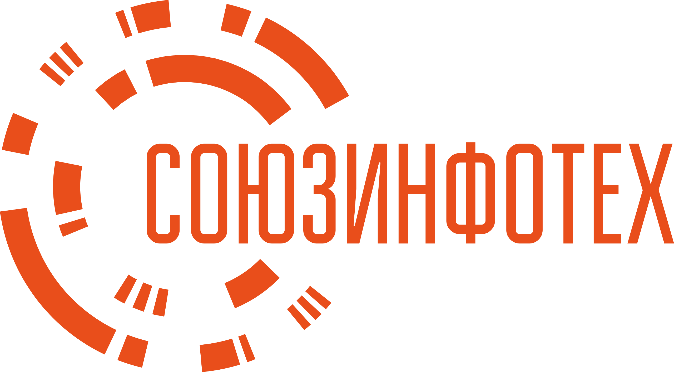 СИТ НЕБО – Мобайл Тренажер БАСРуководство по эксплуатации программы для ЭВМСИТ НЕБО – Мобайл Тренажер БАСООО «Союзинфотех»20231. Общие сведенияДанный документ содержит руководство по эксплуатации программы для ЭВМ СИТ НЕБО – Мобайл Тренажер БАС (далее - Программа). 2. Меры безопасностиРабота с тренажером может осуществляться только при исполнении требований, изложенных в нормативно-технической документации «Письмо Министерства труда и социальной защиты РФ от 13 мая 2022 г. №15-2».Запуск Программы осуществляется посредством выбора ярлыка с соответствующим наименованием.Внимание! Дождитесь выхода в главное меню после прохождения экзаменационной сессии, чтобы сохранить результаты.3. Порядок работыЗапустите программу;Для входа в аккаунт введите Логин и Пароль от учетной записи в соответствующие поля (Логин и Пароль выдаются преподавателем);Нажмите «Войти»;Для запуска симулятора перейдите в соответствующий пункт в меню;Для завершения работы нажмите «Выйти»;Навигация в симуляторе осуществляется с помощью устройств ввода команд (клавиатура);В меню симулятора доступна настройка контроллера управления;В полетном режиме пользователю доступна следующая информация: Миникарта, Счетчик целей, Уровень горизонта, Уровень высота, Показания скорости;В целях предотвращения повреждения БАС перед взлетом необходимо переместить дроссельную заслонку на устройстве ввода в нижнее положение;В полетном режиме доступна приостановка сессии.4. Аварийные ситуацииВ случае возникновения программных ошибок в работе Программы произвести перезагрузку устройства и повторить процедуру запуска.В случае возникновения критических ошибок в работе Программы следует сообщать о каждом таком случае ответственному за эксплуатацию Программы лицу.Во всех случаях обрыва проводов питания, неисправности заземления и других повреждений, появления признаков гари, немедленно отключить питание и сообщить об аварийной ситуации ответственному лицу.Не приступать к работе до устранения неисправностей.При получении травм или внезапном заболевании немедленно известить ответственное лицо, организовать первую доврачебную помощь или вызвать скорую медицинскую помощь.5. Политика обновленийОбновление Программы производится по мере необходимости техническими специалистами дистрибьютора.